АДМИНИСТРАЦИЯ ГОРОДА ИШИМА
ПОСТАНОВЛЕНИЕ 20 сентября 2022 г.                                                                                      № 1622В соответствии с Жилищным кодексом Российской Федерации, Федеральным законом от 27.07.2010 № 210-ФЗ «Об организации предоставления государственных и муниципальных услуг», руководствуясь Уставом города Ишима:1.    В постановление администрации города Ишима от 30.01.2017 №62 «Об утверждении административного регламента предоставления муниципальной услуги «Признание помещения жилым помещением, жилого помещения непригодным для проживания, многоквартирного дома аварийным и подлежащим сносу или реконструкции»» (в ред. постановлений администрации города Ишима от 03.07.2017 № 624, от 18.12.2017 № 1241, от 11.02.2019 № 108, от 11.06.2019 № 699, от 29.06.2020 № 475, от 21.12.2020 № 1093, от 22.03.2021 № 143, от 21.06.2021 № 427, от 01.11.2021 № 811) внести следующие изменения:1.1. приложение к постановлению изложить в новой редакции, согласно приложению к настоящему постановлению.2.    Опубликовать настоящее постановление в газете «Ишимская правда», в сетевом издании «Официальные документы города Ишима» (http://ishimdoc.ru) и разместить  на официальном сайте муниципального образования городской округ город Ишим.3.  Контроль за исполнением настоящего постановления возложить на заместителя Главы города по городскому хозяйству.Глава города                                                                                         Ф.Б. Шишкин                                                                             Приложение                                                                              к постановлению                                                                              администрации города Ишима от 20 сентября 2022 года № 1623Административный регламентпредоставления муниципальной услуги «Признание помещения жилым помещением, жилого помещения непригодным для проживания и многоквартирного дома аварийным и подлежащим сносу или реконструкции»I. Общие положения1.1. Предмет регулирования административного регламентаНастоящий административный регламент (далее - Регламент) устанавливает порядок и стандарт предоставления муниципальной услуги по признанию помещения жилым помещением, жилого помещения непригодным для проживания и многоквартирного дома аварийным и подлежащим сносу или реконструкции (далее также – «муниципальная услуга»), разработан в целях повышения качества предоставления и доступности муниципальной услуги, создания комфортных условий для заявителей при предоставлении муниципальной услуги, определения сроков и последовательности действий (административных процедур) администрации города Ишима (далее — Администрация).Положения Регламента распространяются на жилые помещения и многоквартирные дома, являющиеся собственностью муниципального образования Администрации, а также жилые помещения, являющиеся собственностью физических и юридических лиц, в случае, если такие жилые помещения находятся на территории города Ишима. 1.2. Круг заявителейВ качестве заявителей могут выступать наниматели жилых помещений муниципального жилищного фонда, правообладатели, а также собственники частных жилых (нежилых) помещений, расположенных на территории города Ишима (далее – заявитель). В качестве заявителей также могут выступать собственник, правообладатель или наниматель жилого помещения, которое получило повреждения в результате чрезвычайной ситуации и при этом не включено в сводный перечень объектов (жилых помещений), находящихся в границах зоны чрезвычайной ситуации (далее – сводный перечень объектов (жилых помещений). От имени заявителя с целью получения муниципальной услуги может выступать иное лицо, имеющее право в соответствии с законодательством Российской Федерации либо в силу наделения его заявителем в порядке, установленном законодательством Российской Федерации, полномочиями выступать от имени заявителя при предоставлении муниципальной услуги (далее - представитель заявителя). II. Стандарт предоставления муниципальной услуги2.1. Наименование муниципальной услугиПризнание помещения жилым помещением, жилого помещения непригодным для проживания и многоквартирного дома аварийным и подлежащим сносу или реконструкции.2.2. Наименование органа, предоставляющего муниципальную услугуПредоставление муниципальной услуги осуществляется Администрацией города Ишима.Полномочия по оценке и обследованию помещения на предмет его соответствия требованиям, установленным Положением о признании помещения жилым помещением, жилого помещения непригодным для проживания, многоквартирного дома аварийным и подлежащим сносу или реконструкции, садового дома жилым домом и жилого дома садовым домом, утвержденным постановлением Правительства Российской Федерации от 28.01.2006 № 47 (далее – Постановление № 47, установленные требования), возложены на межведомственную комиссию по признанию помещения жилым помещением, жилого помещения непригодным для проживания и многоквартирного дома аварийным и подлежащим сносу или реконструкции (далее – Комиссия). Порядок создания Комиссии в части, не урегулированной Постановлением № 47, устанавливается Администрацией в соответствии с полномочиями органов местного самоуправления.Предоставление муниципальной услуги в части информирования граждан о порядке предоставления муниципальной услуги, приеме документов, необходимых для предоставления муниципальной услуги, выдаче результата муниципальной услуги может осуществляться государственным автономным учреждением Тюменской области «Многофункциональный центр предоставления государственных и муниципальных услуг в Тюменской области» (далее – МФЦ), в соответствии с заключенным соглашением о взаимодействии между Администрацией и МФЦ.Муниципальная услуга предоставляется Департаментом городского хозяйства администрации города Ишима.2.3. Описание результата предоставления муниципальной услугиРезультатом предоставления муниципальной услуги является:а) муниципальный правовой акт о признании помещения жилым помещением, жилого помещения пригодным (непригодным) для проживания, многоквартирного дома аварийным и подлежащим сносу или реконструкции, о признании необходимости проведения ремонтно-восстановительных работ;б) уведомление об отказе в предоставлении муниципальной услуги.2.4. Срок предоставления муниципальной услугиОбщий срок предоставления муниципальной услуги до дня регистрации результата предоставления муниципальной услуги составляет не более 60 календарных дней с даты регистрации заявления в Администрации, а в случае принятия Комиссией решения о необходимости проведения дополнительного обследования - не более 90 календарных дней с даты регистрации заявления в Администрации, в случае принятия решения об отказе в предоставлении муниципальной услуги срок предоставления услуги составляет не более 30 календарных дней со дня регистрации заявления в Администрации.В случае непредставления заявителем (представителем заявителя) документов, предусмотренных пунктом 45 Постановления № 47, и невозможности их истребования на основании межведомственных запросов с использованием единой системы межведомственного электронного взаимодействия и подключаемых к ней региональных систем межведомственного электронного взаимодействия заявление и приложенные к нему документы возвращаются без рассмотрения в течение 15 календарных дней со дня истечения 30 календарных дней со дня регистрации заявления.Срок предоставления муниципальной услуги до дня регистрации результата предоставления муниципальной услуги в случае рассмотрения заявления собственника, правообладателя или нанимателя жилого помещения, которое получило повреждения в результате чрезвычайной ситуации и при этом не включено в сводный перечень объектов (жилых помещений), предусмотренный пунктом 42 Постановления № 47, составляет не более 30 календарных дней с даты регистрации заявления в Администрации, а в случае принятия Комиссией решения о необходимости проведения дополнительного обследования такого помещения - не более 50 календарных дней с даты регистрация заявления в Администрации, в случае принятия решения об отказе в предоставлении муниципальной услуги срок предоставления услуги составляет не более 20 календарных дней с даты регистрации заявления в Администрации.2.5. Перечень нормативно-правовых актов, регулирующих отношения, возникающие в связи с предоставлением муниципальной услугиПеречень нормативных правовых актов, регулирующих отношения, возникающие в связи с предоставлением муниципальной услуги, с указанием их реквизитов и источников официального опубликования размещен на официальном сайте (наименование МО) в сети Интернет, а также в электронном региональном реестре муниципальных услуг (функций) Тюменской области в соответствии с постановлением Правительства Тюменской области от 30.05.2011 № 173-п «О порядке формирования и ведения электронных региональных реестров государственных и муниципальных услуг (функций) Тюменской области».2.6. Исчерпывающий перечень документов, необходимых в соответствии с нормативными правовыми актами для предоставления муниципальной услуги и услуг, которые являются необходимыми и обязательными для предоставления муниципальной услуги, подлежащих представлению заявителем2.6.1. Для предоставления муниципальной услуги устанавливается следующий исчерпывающий перечень документов, определенных федеральными законами и иными нормативными правовыми актами и направляемых по выбору заявителя (представителя заявителя) непосредственно в Администрацию посредством почтовой связи на бумажном носителе, в электронном виде посредством интернет-сайта «Портал услуг Тюменской области» (www.uslugi.admtyumen.ru) в информационно-телекоммуникационной сети «Интернет» (далее - Региональный портал) с использованием «Личного кабинета», путем личного обращения в МФЦ на бумажном носителе:а) заявление о признании помещения жилым помещением или жилого помещения непригодным для проживания и (или) многоквартирного дома аварийным и подлежащим сносу или реконструкции (далее — заявление) (по форме согласно приложению № 1 к настоящему Регламенту, если заявление подается на бумажном носителе посредством личного обращения в МФЦ или направления почтой в Администрацию; по форме, размещенной на Региональном портале в форме электронного документа, - при обращении за предоставлением муниципальной услуги в электронной форме);б) копии правоустанавливающих документов на жилое помещение, право на которое не зарегистрировано в Едином государственном реестре недвижимости (за исключением договоров социального найма, договоров найма жилого помещения специализированного жилищного фонда, договоров найма жилого помещения фонда коммерческого использования, договоров найма жилого помещения жилищного фонда социального использования, заключенных с Администрацией);в) в отношении нежилого помещения для признания его в дальнейшем жилым помещением - проект реконструкции нежилого помещения;г) заключение юридического лица, являющегося членом саморегулируемой организации, основанной на членстве лиц, выполняющих инженерные изыскания и имеющих право на осуществление работ по обследованию состояния грунтов оснований зданий и сооружений, их строительных конструкций (далее – специализированная организация), проводившего обследование многоквартирного дома, - в случае постановки вопроса о признании многоквартирного дома аварийным и подлежащим сносу или реконструкции; д) заключение специализированной организации по результатам обследования элементов ограждающих и несущих конструкций жилого помещения (в случае, если в соответствии с абзацем третьим пункта 44 Постановления № 47 предоставление такого заключения является необходимым для принятия решения о признании жилого помещения соответствующим (не соответствующим) установленным в Постановлении № 47 требованиям); е) документ, подтверждающий полномочия представителя заявителя, в случае, если заявление подается представителем заявителя (при личном приеме предоставляется оригинал документа, который подлежит возврату представителю заявителя после удостоверения его полномочий; при обращении в электронной форме прикрепляется электронная копия документа или электронный документ, подтверждающий полномочия представителя заявителя, выданный организацией и удостоверенный усиленной квалифицированной электронной подписью правомочного должностного лица организации или выданный физическим лицом и удостоверенный усиленной квалифицированной подписью нотариуса). Представление указанного документа не требуется в случаях, когда законный представитель заявителя действует на основании свидетельства о рождении, выданного органами записи актов гражданского состояния Российской Федерации, или документа, выданного органами опеки и попечительства в соответствии с законодательством Российской Федерации. 2.6.2. При подаче заявления посредством личного приема предоставляется оригинал документа, удостоверяющего личность заявителя, который подлежит возврату заявителю после удостоверения его личности. В случае если заявление подается представителем заявителя посредством личного приема, предоставляются оригиналы документа, удостоверяющего его личность, который подлежит возврату представителю заявителя после удостоверения его личности.2.6.3. Документы, представляемые заявителем (представителем заявителя) в целях предоставления муниципальной услуги должны соответствовать требованиям, установленным законодательством Российской Федерации, и отражать информацию, необходимую для предоставления муниципальной услуги. При подаче заявления и документов, необходимых для предоставления муниципальной услуги, посредством почтового отправления, верность копий направляемых заявителем (представителем заявителя) документов должна быть засвидетельствована в нотариальном порядке. При подаче заявления в электронной форме заявление и прилагаемые к нему документы подписываются электронной подписью в соответствии с требованиями Постановления Правительства Российской Федерации от 25.06.2012 № 634 «О видах электронной подписи, использование которых допускается при обращении за получением государственных и муниципальных услуг».2.7. Исчерпывающий перечень документов, необходимых в соответствии с нормативными правовыми актами для предоставления муниципальной услуги, которые находятся в распоряжении государственных органов, органов местного самоуправления и иных органов, участвующих в предоставлении муниципальных услуг, и которые заявитель вправе представитьДля предоставления муниципальной услуги устанавливается следующий исчерпывающий перечень документов, которые заявитель (представитель заявителя) вправе представить по собственной инициативе:а) документы, подлежащие представлению в рамках межведомственного информационного взаимодействия:- сведения из Единого государственного реестра недвижимости (если право на объект недвижимого имущества зарегистрировано в Едином государственном реестре недвижимости);- сведения из договоров социального найма, договоров найма жилого помещения специализированного жилищного фонда, договоров найма жилого помещения фонда коммерческого использования, договоров найма, договоров найма жилого помещения жилищного фонда социального использования, заключенных с Администрацией (в случае, если заявитель является нанимателем жилого помещения по одному из указанных договоров);- технический паспорт жилого помещения, а для нежилых помещений - технический план;- заключения (акты) соответствующих органов государственного надзора (контроля) в случае, если представление указанных документов в соответствии с абзацем третьим пункта 44 Постановления № 47 является необходимым для принятия решения о признании жилого помещения соответствующим (не соответствующим) установленным в Постановлении № 47 требованиям; - сведения из приказа (постановления) об установлении опеки (попечительства) (в случае подачи заявления представителем заявителя, действующего на основании приказа (постановления) об установлении опеки (попечительства), принятого органами опеки и попечительства в соответствии с законодательством Российской Федерации);- сведения о рождении ребенка из Единого государственного реестра записей актов гражданского состояния; (в случае подачи заявления представителем заявителя, действующего на основании свидетельства о рождении ребенка, выданного органами записи актов гражданского состояния Российской Федерации)б) документы, представляемые заявителем (представителем заявителя) по своему усмотрению и не подлежащие представлению в рамках межведомственного информационного взаимодействия либо не находящиеся в распоряжении Администрации:заявления, письма, жалобы граждан на неудовлетворительные условия проживания - по усмотрению заявителя (представителя заявителя). 2.8. Исчерпывающий перечень оснований для отказа в приеме документов, необходимых для предоставления муниципальной услугиОснованием для отказа в приеме документов, поступивших в электронной форме, является несоблюдение установленных законодательством условий признания действительности квалифицированной электронной подписи, установленных статьей 11 Федерального закона от 06.04.2011 № 63-ФЗ «Об электронной подписи». 2.9. Исчерпывающий перечень оснований для отказа в предоставлении муниципальной услуги или приостановления предоставления муниципальной услуги2.9.1. В предоставлении муниципальной услуги отказывается в случае если:а) жилое помещение принадлежит на праве собственности субъекту Российской Федерации (жилищный фонд субъектов Российской Федерации) либо Российской Федерации (жилищный фонд Российской Федерации) - при поступлении заявления о признании данного жилого помещения пригодным либо непригодным для проживания; а.1) все жилые помещения в многоквартирном доме находятся в собственности Российской Федерации или субъекта Российской Федерации - при поступлении заявления о признании данного многоквартирного дома аварийным и подлежащим сносу или реконструкции;б) не предоставлены предусмотренные подпунктом «е» пункта 2.6.1 подраздела 2.6 настоящего Регламента документы (обязанность по предоставлению которых возложена на заявителя (представителя заявителя); в) документы представлены заявителем (представителем заявителя) с нарушением требований, предусмотренных пунктом 2.6.3 подраздела 2.6 настоящего Регламента;г) принятие Комиссией заключения об отсутствии оснований для признания многоквартирного дома аварийным и подлежащим сносу или реконструкции;д) принятие Комиссией заключения об отсутствии оснований для признания жилого помещения непригодным для проживания.2.9.2. Непредставление (несвоевременное представление) органом или организацией по межведомственному запросу документов и информации, указанных в пункте «а» подраздела 2.7 настоящего Регламента, не может являться основанием для отказа в предоставлении заявителю (представителю заявителя) муниципальной услуги. 2.9.3. Основания для приостановления предоставления муниципальной услуги отсутствуют.2.10. Способы, размер и основания взимания платы за предоставление муниципальной услугиПредоставление муниципальной услуги осуществляется бесплатно - без взимания государственной пошлины или иной платы.2.11. Перечень услуг, которые являются необходимыми и обязательными для предоставления муниципальной услуги и способы, размер и основания взимания платы за предоставление услуг, которые являются необходимыми и обязательными для предоставления муниципальной услугиНеобходимыми и обязательными для предоставления муниципальной услуги являются следующие услуги:1) разработка и выдача проекта реконструкции нежилого помещения (для признания нежилого помещения в дальнейшем жилым помещением) – услуга предоставляется специализированной организацией;2) подготовка и выдача заключения о признании многоквартирного дома аварийным и подлежащим сносу или реконструкции – услуга предоставляется специализированной организацией; 3) подготовка и выдача заключения по результатам обследования элементов ограждающих и несущих конструкций жилого помещения (если в соответствии с абзацем третьим пункта 44 Постановления № 47 предоставление такого заключения является необходимым для принятия решения о признании жилого помещения соответствующим (не соответствующим) установленным требованиям) – услуга предоставляется специализированной организацией.Плата за услуги, которые являются необходимыми и обязательными для предоставления данной муниципальной услуги, органами местного самоуправления не регулируется. Размер платы за необходимые и обязательные услуги, перечисленные в подпунктах 1-3 настоящего раздела, определяется специализированной организацией и заявителем (представителем заявителя) по соглашению.2.12. Максимальный срок ожидания в очереди при подаче заявления о предоставлении муниципальной услуги, услуги, предоставляемой организацией, участвующей в предоставлении муниципальной услуги и при получении результата предоставления таких услугВремя ожидания в очереди при подаче заявления и документов, необходимых для предоставления муниципальной услуги, а также при получении результата муниципальной услуги не должно превышать 15 минут.2.13. Срок регистрации заявления о предоставлении муниципальной услуги и услуги, предоставляемой организацией, участвующей в предоставлении муниципальной услугиРегистрация заявления о предоставлении муниципальной услуги при личном обращении заявителя (представителя заявителя) в МФЦ не должна превышать 15 минут. При поступлении заявления в Администрацию из МФЦ, посредством почтового отправления в рабочие дни в пределах графика работы Администрации регистрация осуществляется в день его поступления, в выходные или праздничные дни, а также вне графика работы – в первый рабочий день, следующий за днем его поступления.2.14. Требования к помещениям, в которых предоставляются муниципальная услуга, услуга, предоставляемая организацией, участвующей в предоставлении муниципальной услуги, к месту ожидания и приема заявителей, размещению и оформлению визуальной, текстовой и мультимедийной информации о порядке предоставления таких услуг, в том числе к обеспечению доступности для инвалидов указанных объектов в соответствии с законодательством Российской Федерации о социальной защите инвалидовТребования к помещениям МФЦ, в которых предоставляется муниципальная услуга, залам ожидания, местам для заполнения заявлений о предоставлении муниципальной услуги, информационным стендам с образцами их заполнения и перечнем документов, необходимых для предоставления муниципальной услуги, должны соответствовать требованиям, предусмотренным Правилами организации деятельности многофункциональных центров предоставления государственных и муниципальных услуг, утвержденными постановлением Правительства Российской Федерации от 22.12.2012 № 1376.2.15. Показатели доступности и качества муниципальной услуги2.15.1. Показателями доступности муниципальной услуги являются:- наличие полной, достоверной и доступной для заявителя (представителя заявителя) информации о предоставлении муниципальной услуги, способах, порядке и условиях ее получения, в том числе с использованием информационно-телекоммуникационных технологий;- наличие помещений, оборудования и оснащения, отвечающих требованиям Регламента;- соблюдение режима работы Администрации, МФЦ при предоставлении муниципальной услуги;- возможность получения информации о ходе предоставления муниципальной услуги, в том числе с использованием информационно-коммуникационных технологий;- возможность получения муниципальной услуги заявителем (представителем заявителя) в МФЦ в полном объеме.2.15.2. Показателями качества муниципальной услуги являются:- соблюдение сроков и последовательности административных процедур, установленных Регламентом;- отсутствие обоснованных жалоб на действия (бездействие) и решения сотрудников Администрации, МФЦ;- количество взаимодействий заявителя (представителя заявителя) с сотрудниками Администрации, МФЦ при предоставлении муниципальной услуги и их продолжительность.2.16. Иные требования, в том числе учитывающие особенности предоставления муниципальной услуги в многофункциональных центрах предоставления государственных и муниципальных услуг, особенности предоставления муниципальной услуги по экстерриториальному принципу (в случае, если муниципальная услуга предоставляется по экстерриториальному принципу) и особенности предоставления муниципальной услуги в электронной форме2.16.1. При предоставлении муниципальной услуги в электронной форме заявитель (представитель заявителя) вправе:а) получить информацию о порядке и сроках предоставления муниципальной услуги, размещенной на Едином портале или на Региональном портале;б) осуществить предварительную запись на личный прием в МФЦ через официальный сайт МФЦ в информационно-телекоммуникационной сети Интернет (www.mfcto.ru), в том числе с использованием мобильного приложения;в) подать заявление в форме электронного документа с использованием «Личного кабинета» Регионального портала посредством заполнения электронной формы заявления.Заявление, подаваемое в форме электронного документа, подписывается заявителем (представителем заявителя) простой электронной подписью, а прилагаемые к нему электронные документы должны быть подписаны должностными лицами органов (организаций), выдавших эти документы, усиленной квалифицированной электронной подписью (если законодательством Российской Федерации для подписания таких документов не установлен иной вид электронной подписи);г) получить сведения о ходе выполнения заявления, поданного в электронной форме;д) получить результат предоставления муниципальной услуги в форме электронного документа;е) подать жалобу на решение и действие (бездействие) должностного лица либо муниципального служащего Администрации посредством официального сайта Администрации в порядке досудебного (внесудебного) обжалования решений и действий (бездействия) органа (организации), должностного лица органа (организации) либо муниципального служащего.2.16.2. Иных требований, в том числе учитывающих особенности предоставления муниципальной услуги в МФЦ, не предусмотрено.III. Состав, последовательность и сроки выполнения административных процедур (действий), требования к порядку их выполнения, в том числе особенности выполнения административных процедур (действий) в электронной форме, а также особенности выполнения административных процедур в многофункциональных центрах предоставления государственных и муниципальных услуг3.1. Перечень и особенности исполнения административных процедур3.1.1. Предоставление муниципальной услуги включает в себя следующие административные процедуры:а) прием и регистрация заявления и документов, необходимых для предоставления муниципальной услуги;б) рассмотрение заявления и документов, необходимых для предоставления муниципальной услуги, направление (выдача) результата предоставления муниципальной услуги;в) порядок исправления допущенных опечаток и ошибок в выданных в результате предоставления муниципальной услуги документов.Доступ заявителей (представителей заявителя) к сведениям о муниципальной услуге, возможность получения сведений о ходе рассмотрения заявления, взаимодействие органа, предоставляющего муниципальную услугу, с организациями, участвующими в предоставлении муниципальной услуги обеспечиваются посредством Единого портала.Получение заявителем (представителем заявителя) результата предоставления муниципальной услуги (по выбору заявителя (представителя заявителя), иные действия, необходимые для предоставления муниципальной услуги в электронной форме, обеспечиваются посредством Регионального портала.3.1.2. Особенности выполнения отдельных административных процедур в МФЦ.3.1.2.1. При предоставлении муниципальной услуги в МФЦ заявитель (представитель заявителя) вправе:а) получать информацию о порядке предоставления муниципальной услуги в МФЦ, о ходе рассмотрения заявления (в части процедур, выполняемых в МФЦ, а также процедур, выполняемых Администрацией, информация о ходе выполнения которых передается в МФЦ), по иным вопросам, связанным с предоставлением муниципальной услуги, а также имеет право на консультирование о порядке предоставления муниципальной услуги в МФЦ;б) осуществить предварительную запись на прием в МФЦ для подачи документов и для получения результата муниципальной услуги, в том числе в случае подачи заявления в электронном виде и если заявитель (представитель заявителя) выбрал способ получения результата муниципальной услуги в МФЦ. Запись на прием в МФЦ осуществляется через официальный сайт МФЦ в информационно-телекоммуникационной сети «Интернет» (www.mfcto.ru).3.1.2.2. Административные процедуры, предусмотренные подпунктом 3.1.2.1 настоящего Регламента, выполняются в соответствии с Правилами организации деятельности многофункциональных центров предоставления государственных и муниципальных услуг, утвержденными постановлением Правительства Российской Федерации от 22.12.2012 № 1376, Стандартами обслуживания заявителей в Государственном автономном учреждении Тюменской области «Многофункциональный центр предоставления государственных и муниципальных услуг в Тюменской области», утвержденными постановлением Правительства Тюменской области от 08.12.2017 № 610-п. 3.2. Прием и регистрация заявления о предоставлении муниципальной услуги и документов, необходимых для предоставления муниципальной услуги3.2.1. Основанием для начала административной процедуры является личное обращение заявителя (представителя заявителя) в МФЦ с заявлением и иными документами, установленными подразделом 2.6 настоящего Регламента (далее - документы), или поступление заявления и документов в Администрацию посредством почтового отправления или в электронной форме.3.2.2. В ходе личного приема документов, необходимых для предоставления муниципальной услуги, сотрудник МФЦ:а) устанавливает личность обратившегося заявителя (представителя заявителя) путем проверки документа, удостоверяющего его личность (в случае обращения представителя заявителя устанавливает наличие у него полномочий путем проверки документа, подтверждающего полномочия представителя);б) информирует заявителя (представителя заявителя) о порядке и сроках предоставления муниципальной услуги;в) проверяет наличие документов, которые в соответствии с подразделом 2.6 настоящего Регламента заявитель (представитель заявителя) должен представить самостоятельно;г) обеспечивает изготовление копий с представленных заявителем оригиналов документов, предусмотренных пунктами  3, 3.1 части  6 статьи 7 Федерального закона от 27.07.2010 № 210-ФЗ «Об организации предоставления государственных и муниципальных услуг», выполняет на таких копиях надпись об их соответствии оригиналам, заверяет своей подписью с указанием фамилии и инициалов, должности и даты заверения;д) обеспечивает заполнение заявления, после этого предлагает заявителю (представителю заявителя) убедиться в правильности внесенных в заявление данных и подписать заявление или обеспечивает прием такого заявления в случае, если заявитель (представитель заявителя) самостоятельно оформил заявление;е) обеспечивает регистрацию заявления в журнале учета заявлений, а также выдачу заявителю (представителю заявителя) под личную подпись расписки о приеме заявления и документов.3.2.3. При поступлении заявления и документов в электронной форме сотрудник Администрации в срок, установленный подразделом 2.13 настоящего Регламента для регистрации заявления, проверяет наличие (отсутствие) оснований для отказа в приеме документов, указанных в подразделе 2.8 настоящего Регламента, а именно: в случае подписания заявления, документов квалифицированной электронной подписью, проводит проверку действительности квалифицированной электронной подписи (квалифицированных электронных подписей), с использованием которой подписано заявление и (или) документы, предусматривающую проверку соблюдения условий, указанных в статье 11 Федерального закона от 06.04.2011 № 63-ФЗ «Об электронной подписи» (далее - проверка квалифицированной электронной подписи).В случае если в результате проверки квалифицированной электронной подписи будет выявлено несоблюдение установленных условий признания ее действительности, сотрудник Администрации в течение 3 календарных дней со дня завершения проведения такой проверки принимает решение об отказе в приеме заявления и документов и направляет заявителю (представителю заявителя) уведомление об этом в электронной форме с указанием пунктов статьи 11 Федерального закона от 06.04.2011 № 63-ФЗ «Об электронной подписи», которые послужили основанием для принятия указанного решения. Такое уведомление подписывается квалифицированной электронной подписью сотрудника Администрации и направляется по адресу электронной почты заявителя (представителя заявителя) либо в его «Личный кабинет» Регионального портала.После получения уведомления об отказе в приеме заявления заявитель (представитель заявителя) вправе обратиться повторно с обращением о предоставлении муниципальной услуги, устранив нарушения, которые послужили основанием для отказа в приеме к рассмотрению первичного обращения.При отсутствии оснований для отказа в приеме заявления и документов, сотрудник Администрации обеспечивает их прием.3.2.4. При поступлении заявления и документов посредством почтового отправления сотрудник Администрации, ответственный за прием заявлений, обеспечивает их регистрацию в журнале;3.2.5. При поступлении заявления из МФЦ, принятого от заявителя (представителя заявителя) в рамках личного приема в МФЦ, сотрудник Администрации обеспечивает его регистрацию в журнале учета заявлений.3.3. Рассмотрение заявления о предоставлении муниципальной услуги, направление (выдача) результата предоставления муниципальной услуги3.3.1. Основанием для начала административной процедуры рассмотрения заявления о предоставлении муниципальной услуги является окончание административной процедуры по приему документов, необходимых для предоставления муниципальной услуги.3.3.2. Сотрудник Администрации, ответственный за прием заявлений, не позднее рабочего дня, следующего за днем поступления документов из МФЦ:обеспечивает регистрацию заявления в журнале учета заявлений;передает заявление и представленные документы уполномоченному лицу Комиссии, которое определяет ответственных лиц за рассмотрение поступившего заявления.В случае поступления заявления и документов в Администрацию непосредственно от заявителя (представителя заявителя) в электронной форме или посредством почтового отправления, сотрудник Администрации после совершения административной процедуры, указанной в подразделе 3.2 настоящего Регламента, передает заявление и представленные документы уполномоченному лицу Комиссии, которое определяет ответственных лиц за рассмотрение поступившего заявления.В случае поступления заявления и документов о необходимости оценки и обследования помещения в целях признания жилого помещения пригодным (непригодным) для проживания граждан, а также многоквартирного дома аварийным и подлежащим сносу или реконструкции в течение 5 лет со дня выдачи разрешения о вводе многоквартирного дома в эксплуатацию, сотрудник Администрации в течение 1 рабочего дня, следующего за днем окончания административной процедуры, указанной в подразделе 3.2 настоящего Регламента, передает заявление и представленные документы, а также копии правоустанавливающих документов на жилое помещение, предусмотренные абзацем третьим пункта «а» подраздела 2.7 настоящего Регламента (договоров социального найма, договоров найма жилого помещения специализированного жилищного фонда, договоров найма жилого помещения фонда коммерческого использования, договоров найма жилого помещения жилищного фонда социального использования) и находящиеся в распоряжении Администрации, для рассмотрения уполномоченному лицу комиссии, созданной органом исполнительной власти Тюменской области в соответствии с абзацем вторым пункта 7 Постановления № 47 (далее — областная комиссия).3.3.3. По результатам рассмотрения заявления и документов Комиссией, по итогам работы Комиссии (областной комиссии) секретарь Комиссии (областной комиссии) передает ответственному сотруднику Администрации заключение Комиссии (областной комиссии) (из числа перечисленных в пункте 47 Постановления № 47) либо, при выявлении оснований для отказа, указанных в пункте 2.9.1 Регламента, проект уведомления об отказе в предоставлении муниципальной услуги.В случае если по итогам изучения пакета документов Комиссией (областной комиссией) было отмечено отсутствие документов, предусмотренных пунктом 45 Постановления № 47, и данные документы невозможно получить посредством межведомственного взаимодействия, сотрудник Администрации, ответственный за подготовку проекта результата муниципальной услуги, осуществляет подготовку проекта уведомления о возвращении документов без рассмотрения и передает его заместителю Главы города по городскому хозяйству на утверждение (подписание) не позднее 1 рабочего дня со дня истечения 30 календарных дней со дня регистрации заявления в Администрации. Проект уведомления о возвращении документов без рассмотрения подлежит утверждению (подписанию) в течение 3 рабочих дней со дня поступления к нему указанного документа.3.3.3.1. В случае если по результатам работы Комиссии (областной комиссии) были выявлены основания для отказа в предоставлении муниципальной услуги и подготовлен проект уведомления об отказе в предоставлении услуги, ответственный сотрудник Администрации передает документы заместителю Главы города по городскому хозяйству на утверждение (подписание) не позднее 1 рабочего дня со дня получения документов от секретаря Комиссии (областной комиссии). При этом проект уведомления подлежит утверждению (подписанию) заместителем Главы города по городскому хозяйству в течение 3 рабочих дней со дня поступления к нему указанного документа.3.3.3.2. В случае если по результатам работы Комиссии (областной комиссии) было принято решение в форме заключения, ответственный сотрудник Администрации передает документы в Департамент городского хозяйства администрации города Ишима для подготовки муниципального правового акта о признании помещения жилым помещением, жилого помещения пригодным (непригодным) для проживания, многоквартирного дома аварийным и подлежащим сносу или реконструкции, о признании необходимости проведения ремонтно-восстановительных работ. Подготовка, согласование и принятие муниципальных правовых актов, указанных в настоящем подпункте, осуществляются в порядке, предусмотренном действующими муниципальными правовыми актами, в течение 30 календарных дней со дня передачи секретарем Комиссии (областной комиссии) соответствующего заключения, а в случае обследования жилых помещений, получивших повреждения в результате чрезвычайной ситуации, - в течение 10 календарных дней.3.3.4. Результатом административной процедуры является:а) муниципальный правовой акт о признании помещения жилым помещением, жилого помещения пригодным (непригодным) для проживания, многоквартирного дома аварийным и подлежащим сносу или реконструкции или о признании необходимости проведения ремонтно-восстановительных работ;б) уведомление об отказе в предоставлении муниципальной услуги;в) уведомление о возвращении документов без рассмотрения с приложением всех представленных заявителем (представителем заявителя) документов.Результат подлежит регистрации в день подписания и фиксации в установленном в форме заключения в журнале регистрации.3.3.5. Уведомление о результате предоставления муниципальной услуги с приложением по одному экземпляру заключения Комиссии (областной комиссии) и муниципального правового акта (а в случае отказа в предоставлении муниципальной услуги – уведомление об отказе в предоставлении муниципальной услуги) направляется заявителю (представителю заявителя) способом, указанном в заявлении, в течение 5 календарных дней со дня принятия соответствующего решения на основании пункта 3.3.4 настоящего Регламента. Помимо заявителя (представителя заявителя) заключение Комиссии (областной комиссии) и муниципальный правовой акт, указанный в подпункте «а» пункта 3.3.4 настоящего Регламента, направляются иным лицам (органам) в порядке и на условиях, установленных Постановлением № 47.Уведомление о возвращении документов без рассмотрения с приложением всех представленных заявителем (представителем заявителя) документов направляется заявителю (представителю заявителя) в зависимости от выбранного заявителем (представителем заявителя) способа получения результата предоставления муниципальной услуги в течение 15 календарных дней со дня истечения 30 календарных дней со дня регистрации заявления в Администрации.3.3.6. Срок административной процедуры составляет не более 60 календарных дней с даты регистрации заявления в Администрации, а в случае принятия Комиссией (областной комиссией) решения о необходимости проведения дополнительного обследования - не более 90 календарных дней с даты регистрации заявления в Администрации, в случае принятия решения об отказе в предоставлении муниципальной услуги срок предоставления услуги составляет не более 30 календарных дней со дня регистрации заявления в Администрации. Срок административной процедуры в случае возвращения документов без рассмотрения не может превышать 45 календарных дней со дня регистрации заявления в Администрации до дня направления заявителю (представителю заявителя) уведомления о возвращении документов без рассмотрения с приложением всех представленных заявителем (представителем заявителя) документов.Срок административной процедуры в случае рассмотрения заявления собственника, правообладателя или нанимателя жилого помещения, которое получило повреждения в результате чрезвычайной ситуации и при этом не включено в сводный перечень объектов (жилых помещений), предусмотренный пунктом 42 Постановления № 47, составляет не более 30 календарных дней с даты регистрации заявления в Администрации, а в случае принятия Комиссией решения о необходимости проведения дополнительного обследования такого помещения - не более 50 календарных дней с даты регистрации заявления в Администрации, в случае принятия решения об отказе в предоставлении муниципальной услуги срок составляет не более 20 календарных дней с даты регистрации заявления в Администрации.3.4. Порядок исправления допущенных опечаток и ошибок в выданных в результате предоставления муниципальной услуги документах3.4.1. Основанием для начала административной процедуры является выявление заявителем (представителем заявителя) в выданных в результате предоставления муниципальной услуги документах опечаток и (или) ошибок. Заявитель (представитель заявителя) может подать заявление об исправлении допущенных опечаток и (или) ошибок.3.4.2. При обращении с заявлением об исправлении допущенных опечаток и (или) ошибок заявитель (представитель заявителя) представляет:1) заявление об исправлении допущенных опечаток и (или) ошибок по форме, согласно приложению № 2 к настоящему Регламенту;2) документы, имеющие юридическую силу, свидетельствующие о наличии опечаток и (или) ошибок и содержащие правильные данные;3) выданный результат предоставления муниципальной услуги, в котором содержится опечатка и (или) ошибка.3.4.3. Заявление об исправлении допущенных опечаток и (или) ошибок может быть подано посредством личного обращения в МФЦ, почтового отправления, Регионального портала.3.4.4. Регистрация заявления об исправлении допущенных опечаток и (или) ошибок осуществляется в порядке и сроки, установленные подразделом 3.2 настоящего Регламента.3.4.5. В случае выявления допущенных опечаток и (или) ошибок в выданных в результате предоставления муниципальной услуги документах осуществляется их исправление путем составления нового документа, являющегося результатом предоставления муниципальной услуги, и направление (выдача) заявителю (представителю заявителя) способом, указанным в заявлении об исправлении допущенных опечаток и (или) ошибок, в срок, не превышающий 5 рабочих дней со дня, следующего за днем регистрации заявления об исправлении допущенных опечаток и (или) ошибок.В случае отсутствия опечаток и ошибок в выданных в результате предоставления муниципальной услуги документах осуществляется подготовка письменного ответа с информацией об отсутствии опечаток и ошибок в выданных в результате предоставления муниципальной услуги документах и направление (выдача) заявителю (представителю заявителя) способом, указанным в заявлении об исправлении допущенных опечаток и (или) ошибок, в срок, не превышающий 5 рабочих дней со дня, следующего за днем регистрации заявления об исправлении допущенных опечаток и (или) ошибок.IV. Формы контроля за предоставлением муниципальной услуги64.1. Порядок осуществления текущего контроля за соблюдением и предоставлением ответственными должностными лицами положений административного регламента и иных нормативных правовых актов, устанавливающих требования к предоставлению муниципальной услуги, а также принятием решений ответственными лицами4.1.1. Текущий контроль за соблюдением последовательности действий, определенных административными процедурами по предоставлению муниципальной услуги и принятием решений сотрудниками Администрации, осуществляют руководитель, ответственный за организацию работы по предоставлению муниципальной услуги, а также должностные лица Администрации.Перечень должностных лиц, осуществляющих текущий контроль, устанавливается индивидуальными правовыми актами Администрации, должностными регламентами и должностными инструкциями сотрудников Администрации.4.1.2. Текущий контроль осуществляется путем проведения уполномоченным должностным лицом, ответственным за организацию работы по предоставлению муниципальной услуги, проверок соблюдения и предоставления сотрудниками Администрации положений настоящего Регламента.Периодичность осуществления текущего контроля устанавливается нормативно-правовыми актами Администрации.4.2. Порядок и периодичность осуществления плановых и внеплановых проверок полноты и качества предоставления муниципальной услуги, в том числе порядок и формы контроля за полнотой и качеством предоставления муниципальной услуги4.2.1. Администрация организует и осуществляет контроль за предоставлением муниципальной услуги.Контроль за полнотой и качеством предоставления муниципальной услуги включает в себя проведение проверок не реже одного раза в течение календарного года, выявление и устранение нарушений прав заявителей (представитель заявителя), рассмотрение, принятие решений и подготовку ответов на обращения заявителей (представитель заявителя), содержащих жалобы на решения, действия (бездействие) сотрудников Администрации.По результатам контроля осуществляется привлечение виновных лиц к ответственности в соответствии с законодательством Российской Федерации.4.2.2. Проверки полноты и качества предоставления муниципальной услуги осуществляются на основании нормативно-правовых актов Администрации.Периодичность проведения проверок может носить плановый характер (осуществляться на основании, полугодовых или годовых планов работы), тематический характер (проверка исполнения муниципальной услуги по отдельным вопросам, связанным с предоставлением муниципальной услуги) и внеплановый характер (по конкретному обращению).V. Досудебный (внесудебный) порядок обжалования решений и действий (бездействия) Администрации, МФЦ, организаций, указанных в части 1.1 статьи 16 Федерального закона от 27.07.2010 № 210-ФЗ «Об организации предоставления государственных и муниципальных услуг», а также их должностных лиц, муниципальных служащих, работников.5.1. Заявитель (представитель заявителя) вправе обжаловать действия (бездействие) и (или) решения, принятые в ходе предоставления муниципальной услуги, в досудебном (внесудебном) порядке.5.2. Жалоба может быть адресована следующим должностным лицам, уполномоченным на ее рассмотрение:а) заместителю Главы Администрации, координирующему и контролирующему деятельность структурных подразделений Администрации, на решения и (или) действия (бездействие) должностных лиц структурных подразделений Администрации; б) Главе Администрации на решения и (или) действия (бездействие) заместителя Главы Администрации, координирующего и контролирующего деятельность определенного структурного подразделения Администрации;в) директору МФЦ на решения и (или) действия (бездействие) сотрудников МФЦ.5.3. Информация о порядке подачи и рассмотрения жалобы размещается на официальном сайте Администрации в сети «Интернет», Едином и Региональном порталах, в МФЦ, а также предоставляется непосредственно должностными лицами Администрации по телефонам для справок, а также электронным сообщением по адресу, указанному заявителем (представителем заявителя).5.4. Порядок досудебного (внесудебного) обжалования решений и действий (бездействия) органа, предоставляющего муниципальную услугу, а также его должностных лиц регулируется следующими нормативными правовыми актами:Федеральным законом от 27.07.2010 № 210-ФЗ «Об организации предоставления государственных и муниципальных услуг»;постановлением администрации города Ишима от 23.08.2021 № 624 «Об утверждении Порядка подачи и рассмотрения жалоб на решения и действия (бездействие) органов администрации города Ишима, предоставляющих муниципальные услуги, их должностных лиц, муниципальных служащих».Приложение № 1           к РегламентуЗаявлениео признании помещения жилым помещением или жилого помещениянепригодным для проживания и (или) многоквартирного дома аварийными подлежащим сносу или реконструкцииПриложение № 2            к РегламентуЗаявлениеоб исправлении технической ошибки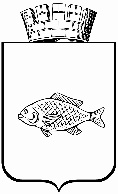 О внесении изменений в постановление администрации города Ишима от 30.01.2017 № 62 «Об утверждении административного регламента предоставления муниципальной услуги «Признание помещения жилым помещением, жилого помещения непригодным для проживания многоквартирного дома аварийным и подлежащим сносу или реконструкции»» (в ред. постановлений администрации города Ишима от 03.07.2017 № 624, от 18.12.2017 № 1241, от 11.02.2019 № 108, от 11.06.2019 № 699, от 29.06.2020 № 475, от 21.12.2020 № 1093, от 22.03.2021 № 143, от 21.06.2021 № 427, от 01.11.2021 № 811)№В межведомственную комиссию, созданную Администрацией _____________________, по оценке и обследованию помещения в целях признания его жилым помещением, жилого помещенияпригодным (непригодным) для проживания граждан и многоквартирного дома в целях признания его аварийными подлежащим сносу или реконструкцииВ межведомственную комиссию, созданную Администрацией _____________________, по оценке и обследованию помещения в целях признания его жилым помещением, жилого помещенияпригодным (непригодным) для проживания граждан и многоквартирного дома в целях признания его аварийными подлежащим сносу или реконструкцииВ межведомственную комиссию, созданную Администрацией _____________________, по оценке и обследованию помещения в целях признания его жилым помещением, жилого помещенияпригодным (непригодным) для проживания граждан и многоквартирного дома в целях признания его аварийными подлежащим сносу или реконструкцииВ межведомственную комиссию, созданную Администрацией _____________________, по оценке и обследованию помещения в целях признания его жилым помещением, жилого помещенияпригодным (непригодным) для проживания граждан и многоквартирного дома в целях признания его аварийными подлежащим сносу или реконструкцииВ межведомственную комиссию, созданную Администрацией _____________________, по оценке и обследованию помещения в целях признания его жилым помещением, жилого помещенияпригодным (непригодным) для проживания граждан и многоквартирного дома в целях признания его аварийными подлежащим сносу или реконструкцииВ межведомственную комиссию, созданную Администрацией _____________________, по оценке и обследованию помещения в целях признания его жилым помещением, жилого помещенияпригодным (непригодным) для проживания граждан и многоквартирного дома в целях признания его аварийными подлежащим сносу или реконструкцииВ межведомственную комиссию, созданную Администрацией _____________________, по оценке и обследованию помещения в целях признания его жилым помещением, жилого помещенияпригодным (непригодным) для проживания граждан и многоквартирного дома в целях признания его аварийными подлежащим сносу или реконструкции1заявитель(отметить знаком «V»)заявитель(отметить знаком «V»)заявитель(отметить знаком «V»)для физ. лиц: фамилия, имя, отчество (при наличии); для юр. лиц: полное наименование, ОГРН;документ, удостоверяющий личность (вид, серия, номер, выдавший орган, дата выдачи)документ, удостоверяющий личность (вид, серия, номер, выдавший орган, дата выдачи)почтовый адрес, номер телефона, адрес электронной почты1физическое лицо (гражданин)физическое лицо (гражданин)1юридическое лицоюридическое лицо1Представитель заявителя (заполняется в случае обращения представителя заявителя)Представитель заявителя (заполняется в случае обращения представителя заявителя)1Статус заявителя (отметить знаком «V»):Статус заявителя (отметить знаком «V»):Статус заявителя (отметить знаком «V»):Статус заявителя (отметить знаком «V»):Статус заявителя (отметить знаком «V»):Статус заявителя (отметить знаком «V»):Статус заявителя (отметить знаком «V»):1Собственник помещения (квартиры)Собственник помещения (квартиры)Собственник помещения (квартиры)Собственник помещения (квартиры)Собственник помещения (квартиры)Собственник помещения (квартиры)1Правообладатель помещения (квартиры)Правообладатель помещения (квартиры)Правообладатель помещения (квартиры)Правообладатель помещения (квартиры)Правообладатель помещения (квартиры)Правообладатель помещения (квартиры)1Наниматель муниципального жилищного фондаНаниматель муниципального жилищного фондаНаниматель муниципального жилищного фондаНаниматель муниципального жилищного фондаНаниматель муниципального жилищного фондаНаниматель муниципального жилищного фонда2Прошу признать (отметить знаком «V»):Прошу признать (отметить знаком «V»):Прошу признать (отметить знаком «V»):Прошу признать (отметить знаком «V»):Прошу признать (отметить знаком «V»):Прошу признать (отметить знаком «V»):Прошу признать (отметить знаком «V»):2жилое помещение непригодным для проживания граждан____________________________________(указывается адрес объекта, в том числе наименования населенного пункта, улицы, номер дома, номер квартиры (помещения))____________________________________(указывается адрес объекта, в том числе наименования населенного пункта, улицы, номер дома, номер квартиры (помещения))____________________________________(указывается адрес объекта, в том числе наименования населенного пункта, улицы, номер дома, номер квартиры (помещения))____________________________________(указывается адрес объекта, в том числе наименования населенного пункта, улицы, номер дома, номер квартиры (помещения))____________________________________(указывается адрес объекта, в том числе наименования населенного пункта, улицы, номер дома, номер квартиры (помещения))2многоквартирный дом аварийным и подлежащим сносу____________________________________(указывается адрес объекта, в том числе наименования населенного пункта, улицы, номер дома, номер квартиры (помещения))____________________________________(указывается адрес объекта, в том числе наименования населенного пункта, улицы, номер дома, номер квартиры (помещения))____________________________________(указывается адрес объекта, в том числе наименования населенного пункта, улицы, номер дома, номер квартиры (помещения))____________________________________(указывается адрес объекта, в том числе наименования населенного пункта, улицы, номер дома, номер квартиры (помещения))____________________________________(указывается адрес объекта, в том числе наименования населенного пункта, улицы, номер дома, номер квартиры (помещения))2многоквартирный дом аварийным и подлежащим реконструкции____________________________________(указывается адрес объекта, в том числе наименования населенного пункта, улицы, номер дома, номер квартиры (помещения))____________________________________(указывается адрес объекта, в том числе наименования населенного пункта, улицы, номер дома, номер квартиры (помещения))____________________________________(указывается адрес объекта, в том числе наименования населенного пункта, улицы, номер дома, номер квартиры (помещения))____________________________________(указывается адрес объекта, в том числе наименования населенного пункта, улицы, номер дома, номер квартиры (помещения))____________________________________(указывается адрес объекта, в том числе наименования населенного пункта, улицы, номер дома, номер квартиры (помещения))2помещение жилым помещением____________________________________(указывается адрес объекта, в том числе наименования населенного пункта, улицы, номер дома, номер квартиры (помещения))____________________________________(указывается адрес объекта, в том числе наименования населенного пункта, улицы, номер дома, номер квартиры (помещения))____________________________________(указывается адрес объекта, в том числе наименования населенного пункта, улицы, номер дома, номер квартиры (помещения))____________________________________(указывается адрес объекта, в том числе наименования населенного пункта, улицы, номер дома, номер квартиры (помещения))____________________________________(указывается адрес объекта, в том числе наименования населенного пункта, улицы, номер дома, номер квартиры (помещения))3Отметить знаком «V» при необходимости или пропустить данный пунктОтметить знаком «V» при необходимости или пропустить данный пунктОтметить знаком «V» при необходимости или пропустить данный пунктОтметить знаком «V» при необходимости или пропустить данный пунктОтметить знаком «V» при необходимости или пропустить данный пунктОтметить знаком «V» при необходимости или пропустить данный пунктОтметить знаком «V» при необходимости или пропустить данный пункт3жилое помещение получило повреждения в результате чрезвычайной ситуации и при этом не включено в сводный перечень объектов (жилых помещений), находящихся в границах зоны чрезвычайной ситуациижилое помещение получило повреждения в результате чрезвычайной ситуации и при этом не включено в сводный перечень объектов (жилых помещений), находящихся в границах зоны чрезвычайной ситуациижилое помещение получило повреждения в результате чрезвычайной ситуации и при этом не включено в сводный перечень объектов (жилых помещений), находящихся в границах зоны чрезвычайной ситуациижилое помещение получило повреждения в результате чрезвычайной ситуации и при этом не включено в сводный перечень объектов (жилых помещений), находящихся в границах зоны чрезвычайной ситуациижилое помещение получило повреждения в результате чрезвычайной ситуации и при этом не включено в сводный перечень объектов (жилых помещений), находящихся в границах зоны чрезвычайной ситуациижилое помещение получило повреждения в результате чрезвычайной ситуации и при этом не включено в сводный перечень объектов (жилых помещений), находящихся в границах зоны чрезвычайной ситуации4Прошу уведомить меня о месте, времени начала и дате заседания Комиссии, следующим способом (отметить знаком «V»):Прошу уведомить меня о месте, времени начала и дате заседания Комиссии, следующим способом (отметить знаком «V»):Прошу уведомить меня о месте, времени начала и дате заседания Комиссии, следующим способом (отметить знаком «V»):Прошу уведомить меня о месте, времени начала и дате заседания Комиссии, следующим способом (отметить знаком «V»):Прошу уведомить меня о месте, времени начала и дате заседания Комиссии, следующим способом (отметить знаком «V»):Прошу уведомить меня о месте, времени начала и дате заседания Комиссии, следующим способом (отметить знаком «V»):Прошу уведомить меня о месте, времени начала и дате заседания Комиссии, следующим способом (отметить знаком «V»):4по телефонупо телефонупо телефонупо телефонупо телефонупо телефону4посредством информирования почтового отправления по указанному выше почтовому адресупосредством информирования почтового отправления по указанному выше почтовому адресупосредством информирования почтового отправления по указанному выше почтовому адресупосредством информирования почтового отправления по указанному выше почтовому адресупосредством информирования почтового отправления по указанному выше почтовому адресупосредством информирования почтового отправления по указанному выше почтовому адресу4посредством информирования на указанный выше адрес электронной почтыпосредством информирования на указанный выше адрес электронной почтыпосредством информирования на указанный выше адрес электронной почтыпосредством информирования на указанный выше адрес электронной почтыпосредством информирования на указанный выше адрес электронной почтыпосредством информирования на указанный выше адрес электронной почты5Прошу уведомить меня в случае принятия Комиссией решения о проведении дополнительного обследования в целях получения дополнительных документов, необходимых для принятия решения о признании жилого помещения соответствующим (не соответствующим) установленным требованиям, следующим способом (отметить знаком «V»):Прошу уведомить меня в случае принятия Комиссией решения о проведении дополнительного обследования в целях получения дополнительных документов, необходимых для принятия решения о признании жилого помещения соответствующим (не соответствующим) установленным требованиям, следующим способом (отметить знаком «V»):Прошу уведомить меня в случае принятия Комиссией решения о проведении дополнительного обследования в целях получения дополнительных документов, необходимых для принятия решения о признании жилого помещения соответствующим (не соответствующим) установленным требованиям, следующим способом (отметить знаком «V»):Прошу уведомить меня в случае принятия Комиссией решения о проведении дополнительного обследования в целях получения дополнительных документов, необходимых для принятия решения о признании жилого помещения соответствующим (не соответствующим) установленным требованиям, следующим способом (отметить знаком «V»):Прошу уведомить меня в случае принятия Комиссией решения о проведении дополнительного обследования в целях получения дополнительных документов, необходимых для принятия решения о признании жилого помещения соответствующим (не соответствующим) установленным требованиям, следующим способом (отметить знаком «V»):Прошу уведомить меня в случае принятия Комиссией решения о проведении дополнительного обследования в целях получения дополнительных документов, необходимых для принятия решения о признании жилого помещения соответствующим (не соответствующим) установленным требованиям, следующим способом (отметить знаком «V»):Прошу уведомить меня в случае принятия Комиссией решения о проведении дополнительного обследования в целях получения дополнительных документов, необходимых для принятия решения о признании жилого помещения соответствующим (не соответствующим) установленным требованиям, следующим способом (отметить знаком «V»):5по телефонупо телефонупо телефонупо телефонупо телефонупо телефону5посредством почтового отправления по указанному выше почтовому адресупосредством почтового отправления по указанному выше почтовому адресупосредством почтового отправления по указанному выше почтовому адресупосредством почтового отправления по указанному выше почтовому адресупосредством почтового отправления по указанному выше почтовому адресупосредством почтового отправления по указанному выше почтовому адресу5посредством информирования на указанный выше адрес электронной почтыпосредством информирования на указанный выше адрес электронной почтыпосредством информирования на указанный выше адрес электронной почтыпосредством информирования на указанный выше адрес электронной почтыпосредством информирования на указанный выше адрес электронной почтыпосредством информирования на указанный выше адрес электронной почты6Результат предоставления муниципальной услуги прошу (отметить знаком «V»)Результат предоставления муниципальной услуги прошу (отметить знаком «V»)выдать в ходе личного приема в МФЦ*____________________________________* данный способ получения результата доступен в случае предоставления муниципальной услуги через МФЦ выдать в ходе личного приема в МФЦ*____________________________________* данный способ получения результата доступен в случае предоставления муниципальной услуги через МФЦ выдать в ходе личного приема в МФЦ*____________________________________* данный способ получения результата доступен в случае предоставления муниципальной услуги через МФЦ выдать в ходе личного приема в МФЦ*____________________________________* данный способ получения результата доступен в случае предоставления муниципальной услуги через МФЦ 6Результат предоставления муниципальной услуги прошу (отметить знаком «V»)Результат предоставления муниципальной услуги прошу (отметить знаком «V»)направить почтовым отправлением по указанному выше почтовому адресунаправить почтовым отправлением по указанному выше почтовому адресунаправить почтовым отправлением по указанному выше почтовому адресунаправить почтовым отправлением по указанному выше почтовому адресу6Результат предоставления муниципальной услуги прошу (отметить знаком «V»)Результат предоставления муниципальной услуги прошу (отметить знаком «V»)направить в форме электронного документа *____________________________________* данный способ направления указывается в случае, если такой вариант направления результата муниципальной услуги предусмотрен в данном муниципальном образованиинаправить в форме электронного документа *____________________________________* данный способ направления указывается в случае, если такой вариант направления результата муниципальной услуги предусмотрен в данном муниципальном образованиинаправить в форме электронного документа *____________________________________* данный способ направления указывается в случае, если такой вариант направления результата муниципальной услуги предусмотрен в данном муниципальном образованиинаправить в форме электронного документа *____________________________________* данный способ направления указывается в случае, если такой вариант направления результата муниципальной услуги предусмотрен в данном муниципальном образованиидатадатадатадатаподпись заявителя (представителя заявителя)подпись заявителя (представителя заявителя)ФИО заявителя (представителя заявителя)ФИО заявителя (представителя заявителя)Расписку в получении заявления и документов прошу направить в мой адрес следующим способом:почтой на адрес___________________________________________________ в форме электронного сообщения на адрес____________________________Подпись уполномоченного лица ____________________________/_________________________________/ФИО"_____" _____________ вх. № _________Расписку в получении заявления и документов прошу направить в мой адрес следующим способом:почтой на адрес___________________________________________________ в форме электронного сообщения на адрес____________________________Подпись уполномоченного лица ____________________________/_________________________________/ФИО"_____" _____________ вх. № _________Расписку в получении заявления и документов прошу направить в мой адрес следующим способом:почтой на адрес___________________________________________________ в форме электронного сообщения на адрес____________________________Подпись уполномоченного лица ____________________________/_________________________________/ФИО"_____" _____________ вх. № _________Расписку в получении заявления и документов прошу направить в мой адрес следующим способом:почтой на адрес___________________________________________________ в форме электронного сообщения на адрес____________________________Подпись уполномоченного лица ____________________________/_________________________________/ФИО"_____" _____________ вх. № _________Расписку в получении заявления и документов прошу направить в мой адрес следующим способом:почтой на адрес___________________________________________________ в форме электронного сообщения на адрес____________________________Подпись уполномоченного лица ____________________________/_________________________________/ФИО"_____" _____________ вх. № _________Расписку в получении заявления и документов прошу направить в мой адрес следующим способом:почтой на адрес___________________________________________________ в форме электронного сообщения на адрес____________________________Подпись уполномоченного лица ____________________________/_________________________________/ФИО"_____" _____________ вх. № _________Расписку в получении заявления и документов прошу направить в мой адрес следующим способом:почтой на адрес___________________________________________________ в форме электронного сообщения на адрес____________________________Подпись уполномоченного лица ____________________________/_________________________________/ФИО"_____" _____________ вх. № _________Расписку в получении заявления и документов прошу направить в мой адрес следующим способом:почтой на адрес___________________________________________________ в форме электронного сообщения на адрес____________________________Подпись уполномоченного лица ____________________________/_________________________________/ФИО"_____" _____________ вх. № _________№В Администрацию _____________________В Администрацию _____________________В Администрацию _____________________В Администрацию _____________________В Администрацию _____________________В Администрацию _____________________В Администрацию _____________________1заявитель(отметить знаком «V»)заявитель(отметить знаком «V»)заявитель(отметить знаком «V»)для физ. лиц: фамилия, имя, отчество (при наличии); для юр. лиц: полное наименование, ОГРН;документ, удостоверяющий личность (вид, серия, номер, выдавший орган, дата выдачи)документ, удостоверяющий личность (вид, серия, номер, выдавший орган, дата выдачи)почтовый адрес, номер телефона, адрес электронной почты1физическое лицо (гражданин)физическое лицо (гражданин)1юридическое лицоюридическое лицо1Представитель заявителя (заполняется в случае обращения представителя заявителя)Представитель заявителя (заполняется в случае обращения представителя заявителя)2Прошу исправить техническую ошибку в ____________________________________________________________________________________________________(указывается вид и реквизиты документа, выданного по результатам муниципальной услуги, в котором допущена ошибка)заключающуюся в ___________________________________________________(указать, в чем заключается ошибка (опечатка) и (по возможности), чем это подтверждается)Прошу исправить техническую ошибку в ____________________________________________________________________________________________________(указывается вид и реквизиты документа, выданного по результатам муниципальной услуги, в котором допущена ошибка)заключающуюся в ___________________________________________________(указать, в чем заключается ошибка (опечатка) и (по возможности), чем это подтверждается)Прошу исправить техническую ошибку в ____________________________________________________________________________________________________(указывается вид и реквизиты документа, выданного по результатам муниципальной услуги, в котором допущена ошибка)заключающуюся в ___________________________________________________(указать, в чем заключается ошибка (опечатка) и (по возможности), чем это подтверждается)Прошу исправить техническую ошибку в ____________________________________________________________________________________________________(указывается вид и реквизиты документа, выданного по результатам муниципальной услуги, в котором допущена ошибка)заключающуюся в ___________________________________________________(указать, в чем заключается ошибка (опечатка) и (по возможности), чем это подтверждается)Прошу исправить техническую ошибку в ____________________________________________________________________________________________________(указывается вид и реквизиты документа, выданного по результатам муниципальной услуги, в котором допущена ошибка)заключающуюся в ___________________________________________________(указать, в чем заключается ошибка (опечатка) и (по возможности), чем это подтверждается)Прошу исправить техническую ошибку в ____________________________________________________________________________________________________(указывается вид и реквизиты документа, выданного по результатам муниципальной услуги, в котором допущена ошибка)заключающуюся в ___________________________________________________(указать, в чем заключается ошибка (опечатка) и (по возможности), чем это подтверждается)Прошу исправить техническую ошибку в ____________________________________________________________________________________________________(указывается вид и реквизиты документа, выданного по результатам муниципальной услуги, в котором допущена ошибка)заключающуюся в ___________________________________________________(указать, в чем заключается ошибка (опечатка) и (по возможности), чем это подтверждается)3Результат предоставления муниципальной услуги прошу (отметить знаком «V»)Результат предоставления муниципальной услуги прошу (отметить знаком «V»)выдать в ходе личного приема в МФЦ*____________________________________* данный способ получения результата доступен в случае предоставления муниципальной услуги через МФЦ выдать в ходе личного приема в МФЦ*____________________________________* данный способ получения результата доступен в случае предоставления муниципальной услуги через МФЦ выдать в ходе личного приема в МФЦ*____________________________________* данный способ получения результата доступен в случае предоставления муниципальной услуги через МФЦ выдать в ходе личного приема в МФЦ*____________________________________* данный способ получения результата доступен в случае предоставления муниципальной услуги через МФЦ 3Результат предоставления муниципальной услуги прошу (отметить знаком «V»)Результат предоставления муниципальной услуги прошу (отметить знаком «V»)направить почтовым отправлением по указанному выше почтовому адресунаправить почтовым отправлением по указанному выше почтовому адресунаправить почтовым отправлением по указанному выше почтовому адресунаправить почтовым отправлением по указанному выше почтовому адресу3Результат предоставления муниципальной услуги прошу (отметить знаком «V»)Результат предоставления муниципальной услуги прошу (отметить знаком «V»)направить в форме электронного документа *____________________________________* данный способ направления указывается в случае, если такой вариант направления результата муниципальной услуги предусмотрен в данном муниципальном образованиинаправить в форме электронного документа *____________________________________* данный способ направления указывается в случае, если такой вариант направления результата муниципальной услуги предусмотрен в данном муниципальном образованиинаправить в форме электронного документа *____________________________________* данный способ направления указывается в случае, если такой вариант направления результата муниципальной услуги предусмотрен в данном муниципальном образованиинаправить в форме электронного документа *____________________________________* данный способ направления указывается в случае, если такой вариант направления результата муниципальной услуги предусмотрен в данном муниципальном образованиидатадатадатадатаподпись заявителя (представителя заявителя)подпись заявителя (представителя заявителя)ФИО заявителя (представителя заявителя)ФИО заявителя (представителя заявителя)Расписку в получении Заявления и документов прошу направить в мой адрес следующим способом: почтой на адрес___________________________________________________ в форме электронного сообщения на адрес____________________________Подпись уполномоченного лица ___________________________/_________________________________/ФИО"_____" _____________ вх. № _________Расписку в получении Заявления и документов прошу направить в мой адрес следующим способом: почтой на адрес___________________________________________________ в форме электронного сообщения на адрес____________________________Подпись уполномоченного лица ___________________________/_________________________________/ФИО"_____" _____________ вх. № _________Расписку в получении Заявления и документов прошу направить в мой адрес следующим способом: почтой на адрес___________________________________________________ в форме электронного сообщения на адрес____________________________Подпись уполномоченного лица ___________________________/_________________________________/ФИО"_____" _____________ вх. № _________Расписку в получении Заявления и документов прошу направить в мой адрес следующим способом: почтой на адрес___________________________________________________ в форме электронного сообщения на адрес____________________________Подпись уполномоченного лица ___________________________/_________________________________/ФИО"_____" _____________ вх. № _________Расписку в получении Заявления и документов прошу направить в мой адрес следующим способом: почтой на адрес___________________________________________________ в форме электронного сообщения на адрес____________________________Подпись уполномоченного лица ___________________________/_________________________________/ФИО"_____" _____________ вх. № _________Расписку в получении Заявления и документов прошу направить в мой адрес следующим способом: почтой на адрес___________________________________________________ в форме электронного сообщения на адрес____________________________Подпись уполномоченного лица ___________________________/_________________________________/ФИО"_____" _____________ вх. № _________Расписку в получении Заявления и документов прошу направить в мой адрес следующим способом: почтой на адрес___________________________________________________ в форме электронного сообщения на адрес____________________________Подпись уполномоченного лица ___________________________/_________________________________/ФИО"_____" _____________ вх. № _________Расписку в получении Заявления и документов прошу направить в мой адрес следующим способом: почтой на адрес___________________________________________________ в форме электронного сообщения на адрес____________________________Подпись уполномоченного лица ___________________________/_________________________________/ФИО"_____" _____________ вх. № _________